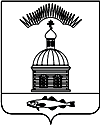 АДМИНИСТРАЦИЯ МУНИЦИПАЛЬНОГО ОБРАЗОВАНИЯ ГОРОДСКОЕ  ПОСЕЛЕНИЕ ПЕЧЕНГА ПЕЧЕНГСКОГО РАЙОНА МУРМАНСКОЙ ОБЛАСТИПОСТАНОВЛЕНИЕ (ПРОЕКТ) от __________					           	                             № ____ п. ПеченгаВ соответствии со статьей 11.10, статьей 39.11 Земельного кодекса Российской Федерации, статьей 3.3 Федерального закона от 25.10.2001г. № 137-ФЗ «О введении в действие Земельного кодекса Российской Федерации», Приказом Министерства экономического развития Российский Федерации от 27.11.2014 № 762 «Об утверждении требований к подготовке схемы расположения земельного участка или земельных участков на кадастровом плане территории и формату схемы расположения земельного участка или земельных участков на кадастровом плане территории при подготовке схемы расположения земельного участка или земельных участков на кадастровом плане территории в форме электронного документа, формы схемы расположения земельного участка или земельных участков на кадастровом плане территории, подготовка которой осуществляется в форме документа на бумажном носителе», на основании ходатайства ООО «Псари» от 05.05.2017г., администрация муниципального образования городское поселение Печенга,ПОСТАНОВЛЯЕТ:Утвердить схему расположения земельного участка на кадастровом плане соответствующей территории из земель кадастрового квартала 51:03:0020101, согласно приложению к настоящему постановлению. Утвердить для земельного участка с условным номером 51:03:0020101:40:ЗУ1 следующие характеристики: 2.1. Площадь – 500 000 кв.м.; 2.2. Местоположение – Мурманская область, Мурманская обл., МО г.п. Печенга Печенгского р-на; 2.3. Категория земель – земли запаса; 2.4. Разрешенный вид использования – отдых (рекреация). С целью организации массового кратковременного отдыха. 3. Заявитель обеспечивает выполнения кадастровых работ в целях образования земельного участка в соответствии с утвержденной схемой расположения земельного участка.4. Заявитель осуществляет государственный кадастровый учет земельного участка.5. Использование земель запаса допускается после перевода их в другую категорию в соответствии с зонированием территорий и требованиями законодательства.6. Признать утратившим силу постановление администрации муниципального образования городское поселение Печенга от 02.09.2016 г. № 191 «Об утверждении схемы расположения земельного участка на кадастровом плане территории»7. Настоящее постановление вступает в силу с момента опубликования (обнародования).8. Настоящее постановление опубликовать (обнародовать), в соответствии с Порядком опубликования (обнародования) муниципальных правовых актов органов местного самоуправления городского поселения Печенга. 9. Контроль за исполнением настоящего постановления возложить на заместителя начальника отдела муниципального имущества администрации муниципального образования городское поселение Печенга Печенгского района Мурманской области Святенко Ю.СГлава администрациимуниципального образованиягородское поселение Печенга 	                                                      Н.Г. ЖдановаСогласованно:Начальник ОМИ _________________ Кузнецов А.В.Начальник юридического отдела _________________ Воронцов И.С.